Till alla våra hyresgästerVälkomna att använda våra gemensamma lokaler!Vad som ska göras vid uthyrning:Lokalerna ska återställas i ursprungligt skick. Tips! Ta gärna ett foto med mobilenGolven ska dammsugas och våttorkas i samtliga rum som hyrtsBorden ska torkas avBänkar i köket ska torkas avToaletter/handfat/golv städas/torkas Papperskorgar i samtliga rum töms och förses med nya påsarDiskmaskinens manual finns på väggen ovanför diskhonRengör kaffebryggare/spis/ugn Sopor slängs i separat hus/soptunnaKällsortering finns i köketBelysningen släcksLokalen låses och nyckel återlämnasOm städningen ej fullgjorts kommer ni att debiteras 1500kr.Om något gått sönder så vänligen meddela expeditionenMed vänlig hälsning Åkerbo församling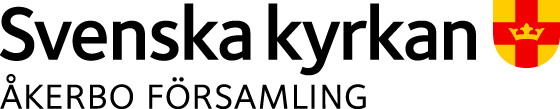 